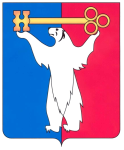 РОССИЙСКАЯ ФЕДЕРАЦИЯКРАСНОЯРСКИЙ КРАЙНОРИЛЬСКИЙ ГОРОДСКОЙ СОВЕТ ДЕПУТАТОВР Е Ш Е Н И ЕО внесении изменений в решение Городского Совета от 17.02.2009 № 17-403 «Об утверждении Положения о дополнительных компенсационных выплатах лицам, работающим и проживающим в локальной природно-климатической зоне Крайнего Севера в муниципальном образовании город Норильск»В соответствии с Законом Красноярского края от 03.12.2004 № 12-2668 «О гарантиях и компенсациях для лиц, работающих в районах Крайнего Севера и приравненных к ним местностях, а также в иных местностях края с особыми климатическими условиями», Федеральным законом от 17.01.1992 № 2202-1 «О прокуратуре Российской Федерации», статьей 28 Устава муниципального образования город Норильск, требованием прокурора города Норильска от 17.07.2013 № 86-01-2013, Городской Совет РЕШИЛ:1. Требование прокурора города Норильска удовлетворить.2. Внести в Положение о дополнительных компенсационных выплатах лицам, работающим и проживающим в локальной природно-климатической зоне Крайнего Севера в муниципальном образовании город Норильск, утвержденное решением Городского Совета от 17.02.2009 № 17-403 (далее - Положение), следующие изменения:2.1. Абзацы первый – третий пункта 2.8 Положения изложить в следующей редакции:«2.8. Для отдельных работников учреждений, организаций (за исключением муниципальных учреждений), Норильского городского Совета депутатов, Контрольно-счетной палаты города Норильска Главой города Норильска могут устанавливаться индивидуальные коэффициенты ДКВ на основании решения комиссии, созданной распоряжением Главы города Норильска.Для работников Администрации города Норильска, ее структурных подразделений, отраслевых (функциональных) и территориальных органов, а также муниципальных учреждений и работников Краевого государственного бюджетного учреждения культуры «Норильский Заполярный театр драмы им. Вл. Маяковского» (кроме руководителя) Руководителем Администрации города Норильска могут устанавливаться индивидуальные коэффициенты ДКВ на основании решения комиссии, созданной распоряжением Администрации города Норильска, изданным Руководителем Администрации города Норильска.Размер индивидуального коэффициента ДКВ устанавливается в пределах лимита финансирования организации (учреждения) на соответствующий год, утвержденного постоянной комиссией Городского Совета по бюджету и собственности.  Индивидуальный размер ДКВ, установленный работнику, может быть выше или ниже размера, установленного для работников учреждения по соответствующей  категории (разряду, группе) или в целом для работников учреждения (организации). Предельный размер индивидуального коэффициента ДКВ не может превышать 10-кратного размера, установленного Приложением 2 к настоящему Положению для работников учреждения по соответствующей  категории (разряду, группе). В случае если по соответствующей  категории (разряду, группе) установлен нулевой размер коэффициента ДКВ, то индивидуальный размер коэффициента ДКВ не может превышать 10-кратного размера среднего коэффициента, установленного Приложением 2 к настоящему Положению для работников соответствующего учреждения.».2.2. Подпункт 22 пункта 1 приложения 1 к Положению изложить в следующей редакции:2.3. Подпункт 23 пункта 1 приложения 1 к Положению изложить в следующей редакции:2.4. Пункт 1 приложения 2 к Положению дополнить подпунктом 1.15 следующего содержания:«1.15. Для работников муниципальных учреждений, подведомственных Управлению здравоохранения Администрации города Норильска:- должности служащих и профессии рабочих, не отнесенные к профессионально-квалификационным группам:- должности руководителей учреждения, заместителей руководителя, главных бухгалтеров, не отнесенные к профессионально-квалификационным группам:- руководитель учреждения, заместитель руководителя, главный бухгалтер – 0,77;- должности которых отнесены к профессионально-квалификационным группам:Таблица 1.1<*> Для должностей: инструктор по лечебной физкультуре, медицинский  статистик, медицинская сестра  стерилизационной.<**> Для должностей: медицинская сестра палатная (постовая), медицинская сестра по массажу, фельдшер по приему вызовов и передаче их  выездным  бригадам, медицинский лабораторный техник.<***> Для должностей: врач-неонатолог отделения (палаты) для новорожденных детей, врач-анестезиолог-реаниматолог отделения (группы) анестезиологии-реанимации, отделения (палаты) для реанимации и интенсивной терапии стационара больничного учреждения, диспансера и родильного дома, отделения экстренной и планово-консультативной помощи, группы анестезиологии-реанимации станции (отделения) скорой медицинской помощи, врач-трансфузиолог отделения гравитационной хирургии крови, врач-эндоскопист.<****> Для должностей: заведующий структурным подразделением (отделом, отделением, лабораторией, кабинетом, отрядом и др.), начальник структурного подразделения (отдела, отделения, лаборатории, кабинета, отряда и др.) при наличии в подразделении 7 и более врачебных или провизорских должностей.<*****> Для должности: заведующий отделением хирургического  профиля стационаров при наличии в подразделении 7 и более врачебных или провизорских должностей.- должности инженерно-технического и рабочего персонала, обеспечивающего техническое обслуживание МБУЗ «Городская больница № 1», которые отнесены к профессионально-квалификационным группам:Таблица 1.23. Контроль исполнения решения возложить на председателя комиссии Городского Совета по бюджету и собственности Цюпко В.В.4. Решение вступает в силу со дня принятия и распространяет свое действие:- на подпункты 2.2, 2.3 с 22.07.2013;- на подпункт 2.4 с 01.07.2013.5. Решение опубликовать в газете «Заполярная правда».« 24 » сентября 2013 год№ 12/4-248№ п/пНаименование организации22.Муниципальное учреждение «Талнахское территориальное управление Администрации города Норильска»№ п/пНаименование организации23.Муниципальное учреждение «Кайерканское территориальное управление Администрации города Норильска»Должность служащего (профессия рабочего)Размер коэффициентаСпециалист гражданской обороны, корреспондент, редактор0,80Главная медицинская сестра учреждения, отнесенного к I группе по оплате труда руководителей0,99Главная медицинская сестра учреждения, отнесенного к II группе по оплате труда руководителей0,96Главная медицинская сестра учреждения, отнесенного к III группе по оплате труда руководителей0,96№ п/пНаименование ПКГРеквизиты Приказа минздрав- соцразвития РФКоэффи-циентыДКВ1Медицинский и фармацевтический персонал первого уровня1 квалификационный уровеньот 06.08.2007№ 5261,542Средний медицинский и фармацевтический персонал1 квалификационный уровеньот 06.08.2007№ 5261,153Средний медицинский и фармацевтический персонал1 квалификационный уровень *от 06.08.2007№ 5260,854Средний медицинский и фармацевтический персонал2 квалификационный уровеньот 06.08.2007№ 5260,815Средний медицинский и фармацевтический персонал3 квалификационный уровеньот 06.08.2007№ 5260,836Средний медицинский и фармацевтический персонал3 квалификационный уровень **от 06.08.2007№ 5260,807Средний медицинский и фармацевтический персонал4 квалификационный уровеньот 06.08.2007№ 5260,808Средний медицинский и фармацевтический персонал5 квалификационный уровень от 06.08.2007№ 5260,829Врачи и провизоры2 квалификационный уровеньот 06.08.2007№ 5260,8510Врачи и провизоры3 квалификационный уровеньот 06.08.2007№ 5260,8711Врачи и провизоры3 квалификационный уровень *** от 06.08.2007№ 5260,9112Врачи и провизоры4 квалификационный уровеньот 06.08.2007№ 5260,9213Руководители структурных подразделений с высшим медицинским и фармацевтическим образованием (врач-специалист, провизор)1 квалификационный уровеньот 05.05.2008№ 216н 0,9514Руководители структурных подразделений с высшим медицинским и фармацевтическим образованием (врач-специалист, провизор)1 квалификационный уровень ****от 05.05.2008№ 216н0,9715Руководители структурных подразделений с высшим медицинским и фармацевтическим образованием (врач-специалист, провизор)2 квалификационный уровеньот 05.05.2008№ 216н0,9916Руководители структурных подразделений с высшим медицинским и фармацевтическим образованием (врач-специалист, провизор)2 квалификационный уровень *****от 05.05.2008№ 216н1,0117Общеотраслевые должности служащих первого уровня 1 квалификационный уровеньот 29.05.2008№ 247н1,4318Общеотраслевые должности служащих первого уровня 2 квалификационный уровеньот 29.05.2008№ 247н1,4619Общеотраслевые должности служащих второго уровня 1 квалификационный уровеньот 29.05.2008№ 247н0,8720Общеотраслевые должности служащих второго уровня 2 квалификационный уровеньот 29.05.2008№ 247н1,3121Общеотраслевые должности служащих второго уровня 3 квалификационный уровеньот 29.05.2008№ 247н0,8422Общеотраслевые должности служащих третьего уровня 1 квалификационный уровеньот 29.05.2008№ 247н0,8623Общеотраслевые должности служащих третьего уровня 2 квалификационный уровеньот 29.05.2008№ 247н0,8724Общеотраслевые должности служащих третьего уровня 3 квалификационный уровеньот 29.05.2008№ 247н0,8325Общеотраслевые должности служащих третьего уровня 4 квалификационный уровеньот 29.05.2008№ 247н0,7926Общеотраслевые должности служащих третьего уровня 5 квалификационный уровеньот 29.05.2008№ 247н0,9327Общеотраслевые должности служащих четвертого уровня 1 квалификационный уровеньот 29.05.2008№ 247н0,8428Общеотраслевые должности служащих четвертого уровня 2 квалификационный уровеньот 29.05.2008№ 247н0,9229Общеотраслевые должности служащих четвертого уровня 3 квалификационный уровеньот 29.05.2008№ 247н0,9630Общеотраслевые профессии рабочих первого уровня 1 квалификационный уровень     от 29.05.2008№ 248н1,6131Общеотраслевые профессии рабочих второго уровня 1 квалификационный уровень     от 29.05.2008№ 248н1,4432Общеотраслевые профессии рабочих второго уровня 2 квалификационный уровень     от 29.05.2008№ 248н0,9833Общеотраслевые профессии рабочих второго уровня 4 квалификационный уровень     от 29.05.2008№ 248н0,7934Должности специалистов второго уровня, осуществляющих предоставление социальных услуг1 квалификационный уровеньот 31.03.2008№ 149н0,8635Должности специалистов третьего уровня в учреждениях здравоохранения и осуществляющих предоставление социальных услуг1 квалификационный уровеньот 31.03.2008№ 149н0,7936Должности специалистов третьего уровня в учреждениях здравоохранения и осуществляющих предоставление социальных услуг2 квалификационный уровеньот 31.03.2008№ 149н0,8237ПКГ должностей педагогических работников3 квалификационный уровеньПри наличии среднего профессионального образованияот 05.05.2008№ 216н0,8038ПКГ должностей педагогических работников3 квалификационный уровеньПри наличии высшего профессионального образованияот 05.05.2008№ 216н0,8439ПКГ должностей педагогических работников4 квалификационный уровеньПри наличии высшего профессионального образованияот 05.05.2008№ 216н0,8140Должности работников культуры, искусства и кинематографии ведущего звена1 квалификационный уровеньПри наличии среднего профессионального образованияот 31.08.2007№ 5700,8541Должности работников культуры, искусства и кинематографии ведущего звена1 квалификационный уровеньПри наличии высшего профессионального образованияот 31.08.2007№ 5700,80№ п/пНаименование ПКГРеквизиты Приказа минздрав- соцразвития РФКоэффи-циентыДКВ1Общеотраслевые должности служащих второго уровня 4 квалификационный уровеньот 29.05.2008№ 247н0,642Общеотраслевые должности служащих второго уровня 5 квалификационный уровеньот 29.05.2008№ 247н0,703Общеотраслевые должности служащих третьего уровня 3 квалификационный уровеньот 29.05.2008№ 247н0,684Общеотраслевые должности служащих третьего уровня 4 квалификационный уровеньот 29.05.2008№ 247н0,715Общеотраслевые должности служащих четвертого уровня 1 квалификационный уровеньот 29.05.2008№ 247н0,776Общеотраслевые должности служащих четвертого уровня 2 квалификационный уровеньот 29.05.2008№ 247н0,907Общеотраслевые должности служащих четвертого уровня 3 квалификационный уровеньот 29.05.2008№ 247н0,978Общеотраслевые профессии рабочих первого уровня 1 квалификационный уровень     от 29.05.2008№ 248н1,219Общеотраслевые профессии рабочих второго уровня 1 квалификационный уровень     от 29.05.2008№ 248н0,9510Общеотраслевые профессии рабочих второго уровня 2 квалификационный уровень     от 29.05.2008№ 248н0,6911Общеотраслевые профессии рабочих второго уровня 4 квалификационный уровень     от 29.05.2008№ 248н0,64Глава города НорильскаО.Г. Курилов